Uzavřená podle 536 a násl. Obchodního zákoníkuI. Smluvní stranyObjednatel:Dětský diagnostický ústav, středisko výchovné péče a základní škola, LiberecU Opatrovny 444/3460 01 Liberec 4 1č:46748083 na jedné straně.Zhotovitel díla:Roman KrálSídlo: Liberec 12, Polní 360/17, PSČ 460 01 IČO: 76287491 číslo účtu: 221546058/0300 na straně druhé.II. Předmět smlouvyZhotovitel se zavazuje realizovat dílo — malířské práce v Dětském diagnostickém ústavu v Liberci na základě následujících ustanovení této smlouvy.Dílo je dodáno/předáno jeho protokolárním předáním zhotovitelem a převzetím objednatelem a to po odstranění případných závad a nedodělků uhradit částku ve výši a lhůtě touto smlouvou stanovené.Dílo bude provedeno dle předloženého rozpočtu na provedení vymalování, který tvoří nedílnou součást této smlouvy a je přílohou této smlouvy.Jedná se o provedení:Vymalování prostor školy a hlavní budovy (včetně materiálu) dle rozpočtu na zhotovení díla uvedených v přílohách č. I až 3.Cena díla a platební podmínky:Cena díla za malířské práce činí	Kč 131 744,-. Zhotovitel díla není plátcem DPH.Případné vícepráce např. opadávání zvětralých štuků atd. budou hrazeny jako vícepráce dle skutečného rozsahu prací (včetně materiálu), odsouhlasené oběma stranami.Fakturace proběhne po dokončení a převzetí díla.Objednatel po dokončení a převzetí díla uhradí sjednanou částku do 20 dnů od vystavení faktury.III. Lhůta provedení Zahájení prací: 1. 7. 2019Zhotovitel provede dílo ve lhůtě do 2. 8. 2019Tato lhůta je na provedení díla bez případných víceprací.IV. Smluvní pokutaZa porušení povinností dohodnutých touto smlouvou si obě strany sjednávají smluvní pokutu ve výši 0,2 % z hodnoty díla za každý den prodlení.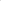 Vl. Záruční dobaZáruční doba činí dva roky ode dne písemného převzetí díla.Případné reklamační vady v rámci záruky na provedené dílo, bude objednatel uplatňovat přímo u zhotovitele díla.VII. Další ujednáníObjednatel zajistí uzamykatelný sklad na materiál pro zhotovitele díla, přístup k vodě a el. Energii.Případné škody způsobené zhotovitelem díla na soukromém majetku nájemníků bez jejich předchozího upozornění na jeho možné poškození nebo zničení, hradí zhotovitel.Zhotovitel se zavazuje při provádění díla dodržet protipožární, bezpečnostní a hygienické předpisy a pokyny.Zhotovitel zaručuje objednateli, že dílo bude provedeno řádným a odborným způsobem, včas a v souladu se všemi příslušnými standardy, zákony, nařízeními, vyhláškami a normami platnými v České republice.V případě, kdy dílo, nebo jeho část bude vykazovat nesoulad s ustanoveními této smlouvy, nebo písemnými pokyny objednatele, je zhotovitel povinen na písemnou žádost objednatele v přiměřené lhůtě odstranit vytyčené nedostatky. V opačném případě je objednatel oprávněn odstranit uvedené nedostatky sám, nebo prostřednictvím třetí osoby na náklady zhotovitele.Tato smlouva se uzavírá písemně na základě dohody obou smluvních stran ve dvou stejnopisech, z nichž každá smluvní strana obdrží jedno vyhotovení.Vztahy neupravené touto smlouvou se řídí příslušnými ustanoveními obchodního zákoníku.Přílohy: rozpočet na zhotovení díla.V Liberci dne 17. 6. 2019XXXXXXXXXXXXXXXXXXXXX                   XXXXXXXXXXXXXXXX………………………………………..Zhotovitel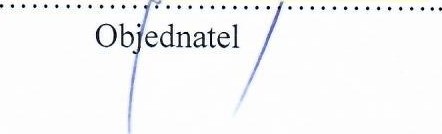 škola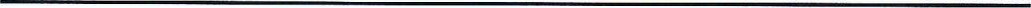 Cena je včetně materiálu a dopravy.	Provádíme zakrytí podlah a hrubý úklid.Drobné opravy sádrování, akrylování, tmelení	Na provedené dílo záruka 2 roky.jsou zdarma.Roman KrálPolní 360/17460 01 Liberec 12 Tel.: 604 974 708 IČO: 76287491Nejsme plátci DPH.ložnice chlapcůCena je včetně materiálu a dopravy.	Provádíme zakrytí podlah a hrubý úklid.Drobné opravy sádrování, akrylování, tmelení Na provedené dílo záruka 2 roky. jsou zdarma.Roman KrálPolní 360/17460 01 Liberec 12 Tel.: 604 974 708 IČO: 76287491Nejsme plátci DPH.hlavní budova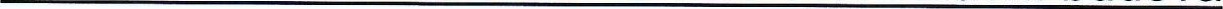 Cena je včetně materiálu a dopravy.	Provádíme zakrytí podlah a hrubý úklid.Drobné opravy sádrování, akrylování, tmelení	Na provedené dílo záruka 2 roky. jsou zdarma.Roman KrálPolní 360/17 460 01 Liberec 12 Tel.: 604 974 708 IČO: 76287491Nejsme plátci DPH.Počet mKč/ mCelkem KčUčebnyKč2x malba barevný tón otěruodolnýSwin color348,56020 910,00 KčChodbaKč2x malba bílá otěruodolnáLinea76352 660,00 Kč2x malba bílá omyvatelnáPrimalex Fortissimo4,5100450,00 Kč2x malba barevný tón světlý otěruodolnýSwin color242,46014 544,00 Kč2x malba barevný tón tmavý otěruodolnýPrimalex Ins iro680480,00 Kčopravy sádrováním, tmelením1 500,00 KčKčKč40 544,00 KčCelkem zaokrouhleno40 544,00 KčPočet mKč/ mCelkem Kč2x malba barevný tón světlý otěruodolnýSwin color1956011 700,00 Kč2x malba barevný tón tmavý otěruodolnýSwin color35802 800,00 Kč2x nátěr soklu světlý akrylátovýPrimalex Ins iro1728013 760,00 Kč2x nátěr soklu tmavý akrylátovýPrimalex Ins iro48,5854 122,50 KČ2x malba bílá otěruodolnáLinea64,4352 254,00 KčOpravy sádrováním, tmelením1 500,00 KčKčKčKčKčKčCelkem36 136,50 KčCelkem zaokrouhleno36 137,00 KčPočet mKč/ mCelkem KčHaly + schodištěKč2x malba barevný tón otěruodolnýSwin color3506522 750,00 Kč2x malba barevný tón omyvatelnýPrimalex Fortissimo13810013 800,00 KčKomunitaKč2x malba barevný tón světlý otěruodolný Swingcolor124607 440,00 Kč2x malba barevný tón tmavý otěruodolný Primalex Ins iro27802 160,00 Kč2x nátěr soklu světlý akrylátovýPrimalex Ins iro38,5803 080,OO Kč2x nátěr soklu tmavý akrylátovýPrimalex Ins iro18,5851 572,50 KčKancelář sociální pracovniceKč2x malba barevný tón otěruodolnýSwin color71604 260,00 KčKčCelkem55 062,50 KčCelkem zaokrouhleno55 063,OO Kč